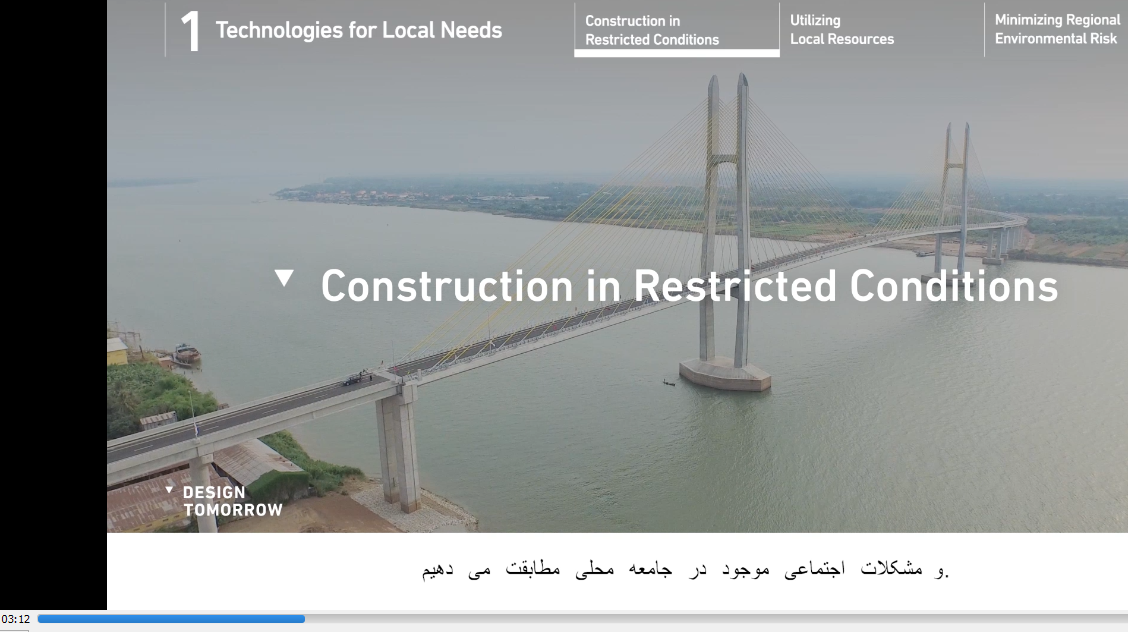 This subtitle should be as “ساخت وسازدرمحیط های سخت“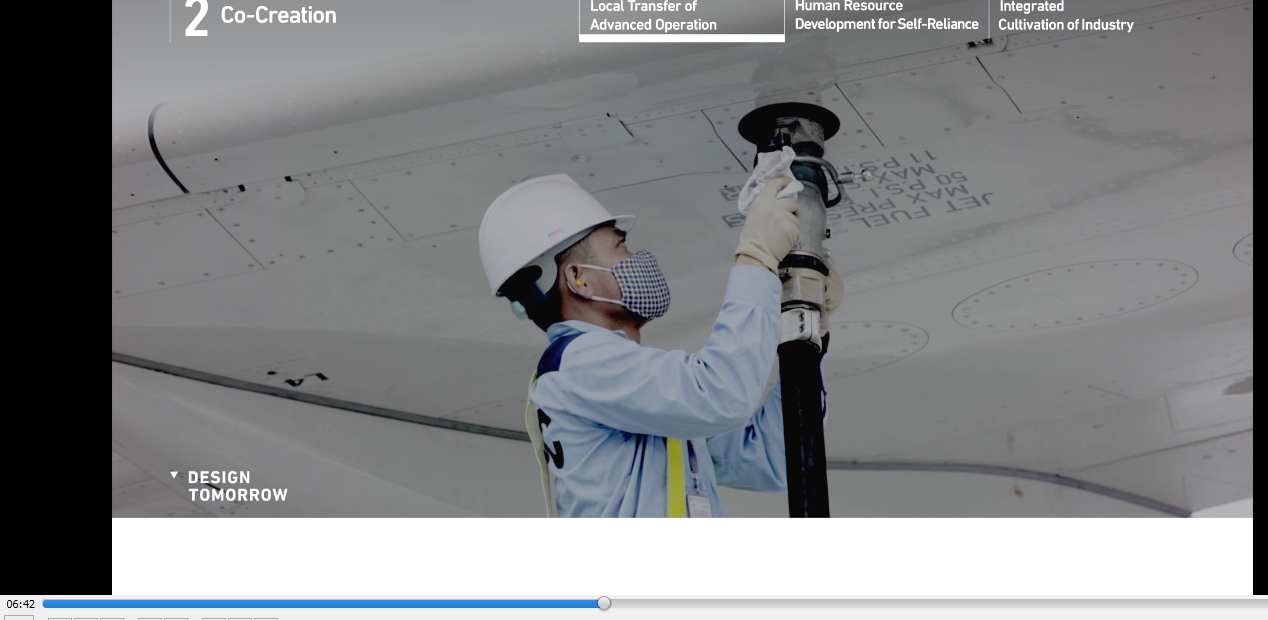 No subtitle here .